CRITÉRIOS CLASSIFICAÇÃO GERAL:a) Nº de pontos, b) Confronto direto, c) Nº de Vitórias, d) Saldo de gols, e) Gols sofridos, f) Gols marcados, g) Critério disciplinar h) Sorteio. 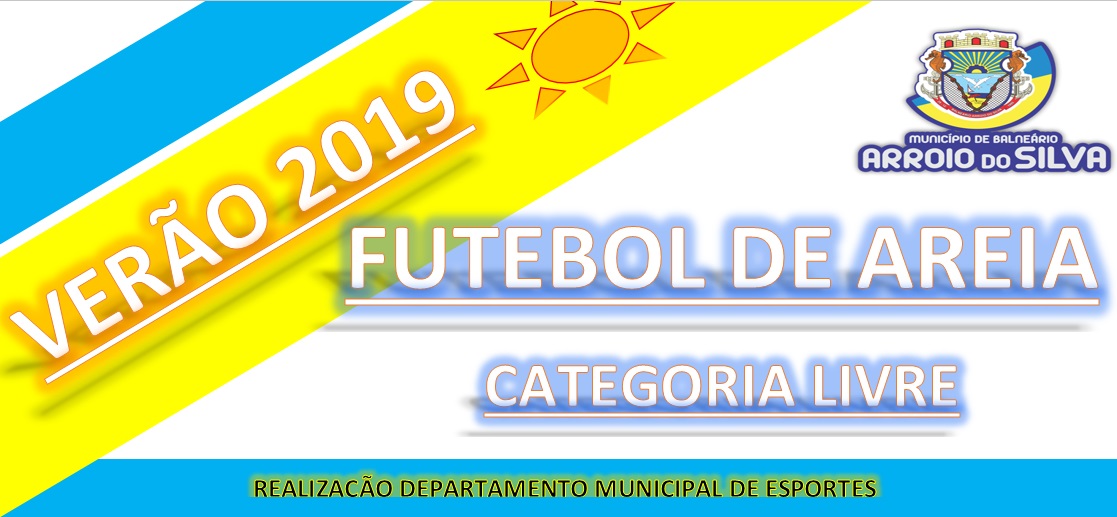 DEPARTAMENTO MUNICIPAL DE ESPORTESTABELA DE CLASSIFICAÇÃO CHAVES / 1ª FASE DEPARTAMENTO MUNICIPAL DE ESPORTESCHAVE “A”JOGOSJOGOSJOGOSJOGOSTPGPGCSGCLASCHAVE “A”1º2º3º4ªTPGPGCSGCLASESPORTE CLUBE UNIÃO 03030303120903061ºRONALD TEIXEIRA FC 03030003091002082ºUFC 00030300060806023ºTIMBÉ DO SUL 00000300030411-074ºA.A VILA BEATRIZ00000000000312-095ºCHAVE “B”JOGOSJOGOSJOGOSJOGOSTPGPGCSGCLASSCHAVE “B”1º2º3º4ªTPGPGCSGCLASSBOM JESUS 01030303101001091ºVIM MOENDO/ FRIGORIFICO DO VALE/ CIA DAS FERRAGENS03010300070806022ºAVENIDA FC 01030003071108033ºESPIGAO GRANDE / MARACAJÁ 01000300040812-044ºVERDINHO / PISOFORTE / CONTABILIDADE MINOTTO 00000000000616-105º